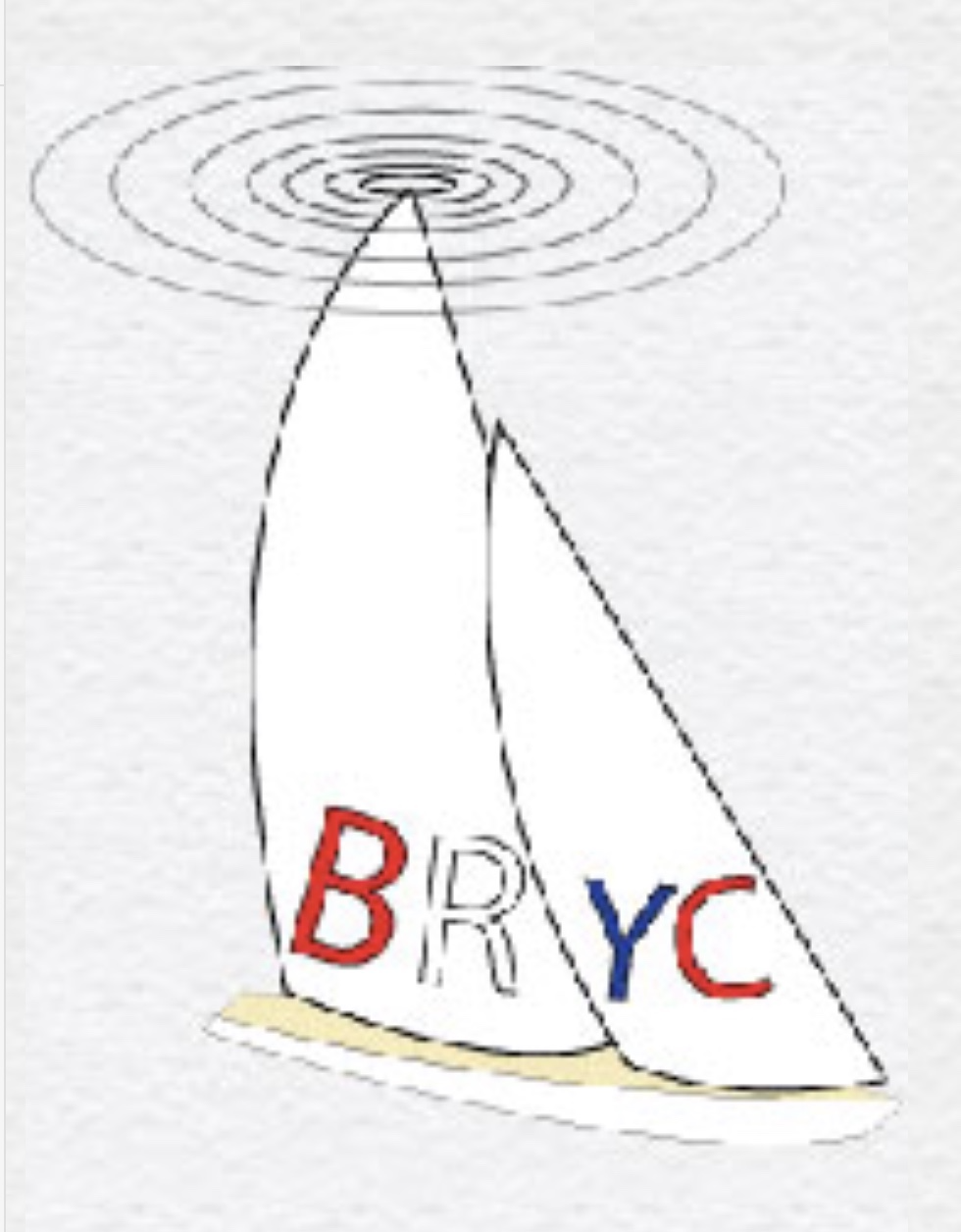 Post Covid-19 Sailing ProtocolAs we return to sailing things will have to change from what we have been used to. A new norm beckons that will allow us to operate within the various guidelines now laid down. As and when these update, we will adjust accordingly.The first change will be the issuing of a Duty Roster for each day’s sailing and this will be issued by Nigel, 24hrs prior to each race day. If for some reason you are unable to fulfill your allocated task of the day, please let him know ASAP so he can reallocate that particular job. The various duties are as follows:Bosun of the Day: will be responsible for the Safety boat, setting the course and mark laying – this has to be done by just one person and includes setting up the boat with engine and battery, taking out and returning the marks to the shed and also setting the course. No other help will be allowed.Race Officer: Allocation of racing positions - this will be done by the starter and will be done on arrival.Beachmaster: Roping off of sailing area - this is required to keep the general public back from the sailing area (as per open meetings).Please only one person in the shed at any one time. We will also have a hand sanitation point by the shed to be used when entering or leaving the shed. As regards to the day itself on arrival please try and alternate your parking bow to water, stern away, this will help us maintain the 2-meter gap when rigging.Once on site you will notice lakeside, we have placed 6 sailing stations, each just over 2 meters apart. You will be allocated your station for the first race upon arrival. After each race you will move up one station. This provides an equitable solution as regards to views of the race track. The area behind the sailing stations is large enough for both the storage of the boat whilst off the water and also for passing. If you wish to be seated please bring your own seat and move it each race.All boats to be rigged whilst maintaining the required social distancing space.As regards to safety boat and mark laying and dead boat retrieval facilities this will be manned by just the one person (The Bosun of the Day). On retrieval of a boat the Bosun will put the boat on the bank for the skipper to collect.When it comes to the launch and recovery of one’s boat only one person at a time will be allowed to enter the launch area and the rest must keep the required 2 meters apart whilst waiting. In the case of someone being unable to launch or recover their boat that person may buddy up with some one for the duration of the days sailing and no one else.Whilst sailing please either place your chair or stand in the middle of your allocated space but whatever happens please remain within your allotted area.As regards to the racing itself, one of the sailing stations will be asked to police the start line and another for the finish. This will be determined by which is best placed to view the various lines.For the foreseeable future we have decided to cancel the rest of this seasons racing series and will be “Free Sailing” for the lack of a better word. Results will be recorded for each race with the days winner announced once sailing is finished for the day.As regards to restaurant, at present they will be closed on a Wednesday, but have agreed to open the side toilet for us and have allowed us to bring are own refreshments. Sundays will be slightly different has they will be open, to enter the restaurant you will have to go in via the front and leave by the back. If you wish to make use of the facilities on offer (toilet) please speak to a member of staff as they are working a one in/one out system. As regards to seating this will be confirmed at a later date but at present thinking down the lines of pre ordering the teas etc. to be delivered to a table outside for us to collect.If you do come along and are not racing please remain behind the safety rope so as not to encroach on the racing area (max 6 persons allowed in said area).I know this all sounds long winded but unfortunately to comply with both the Governments and the MYA guidelines these steps need to be taken. By breaking any of the above we might also be in breach of our insurance policy and if any things happens will not be covered.If you have any queries on any of the above please do not hesitate to speak to either Neil or myself.Nigel Featherstone.